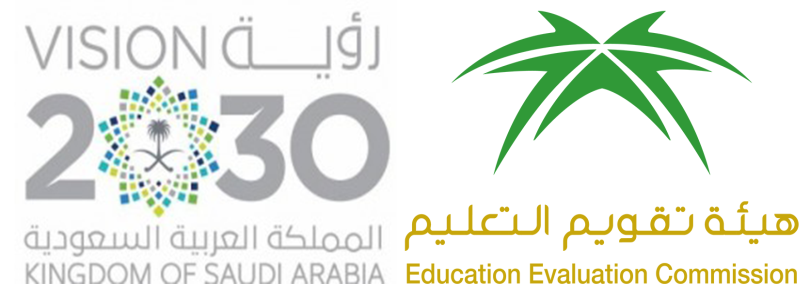 المركز الوطني للتقويم والاعتماد الأكاديمي National Center for Academic Accreditation and Evaluationتوصيف المقرر الدراسي  اسم المقرر: حقوق الإنسان في الإسلام  رمز المقرر: (105 ) سلمنموذج توصيف مقرر دراسيالتعريف بالمقرر الدراسي ومعلومات عامة عنهالأهدافوصف المقرر الدراسي (ملاحظة: المطلوب هنا وصفٌ عام بالطريقة نفسها المستخدمة في النشرة التعريفية أو دليل البرنامج). 1``جدول مخرجات التعلم للمقررالإرشاد الأكاديمي للطلاب ودعمهممصادر التعلّمالمرافق المطلوبةتقويم المقرر الدراسي وإجراءات تطويره  تاريخ التوصيف: الفصل الأول1440/1439هـاسم المؤسسة التعليمية: جامعة الملك سعودالكلية/ القسم: التربية- قسم الدراسات الإسلاميةالكلية/ القسم: التربية- قسم الدراسات الإسلامية1. اسم المقرر الدراسي ورمزه: (105) سلم/ حقوق الإنسان في الإسلام2. عدد الساعات المعتمدة: 23. البرنامج (أو البرامج) الذي يقدم ضمنه المقرر الدراسي: (في حال وجود مقرر عام في عدة برامج، بيّن هذا بدلاً من إعداد قائمة بكل هذه البرامج)برنامج قسم الدراسات الإسلامية / مرحلة البكالوريوس /اعداد عام4. السنة أو المستوى الدراسي الذي يعطى فيه المقرر الدراسي: مختلف5. المتطلبات السابقة لهذا المقرر (إن وجدت): لا يوجد6. المتطلبات المتزامنة مع هذا المقرر (إن وجدت): لا يوجد7. موقع تقديم المقرر، إن لم يكن في المقر الرئيس للمؤسسة التعليمية: المؤسسة التعليمية نفسها8. نمط الدراسة المتبع (اختر كل ما ينطبق):تعليقات:(في فقرة 3) استعمال البلاك بورد ومواقع أعضاء هيئة التدريس في التعليم.1- ما هدف المقرر الرئيس؟تأصيل مبادئ حقوق الإنسان، انطلاقا ًمن المفاهيم الإسلامية، مع مقارنتها بالمواثيق الدولية، ونشر ثقافة حقوق الإنسان في المجتمع.2- اذكر بإيجاز أي خطط - يتم تنفيذها - لتطوير وتحسين المقرر الدراسي. (مثل الاستخدام المتزايد لتقنية المعلومات أو مراجع الإنترنت، والتغييرات في المحتوى كنتيجة للأبحاث الجديدة في مجال الدراسة).   ربط الجانب النظري بالجانب التطبيقي ما أمكن.الاستفادة من المراجع الالكترونية كمصادر إضافية للمقرر، وأنشطة الطلاب.النظر باستمرار الى المقترحات المقدمة من الأعضاء والطلبة لتطوير المقرر.التنوع في استراتيجيات التدريس وطرق التقييم بما يتناسب مع المقرر وخصائص الطلاب.إقامة ورش عمل وحلقات نقاش بين الأعضاء لتبادل الخبرات وتطوير المقرر.وصف عام للمقرر: يتناول المقرر تعريف الثقافة الإسلامية وبيان مصادرها وروافدها وأهم خصائصها.التعريف بأركان الإيمان الستة.بيان أهم التحديات التي تواجه الثقافة الإسلامية.بيان أبرز مقاصد الشريعة الإسلامية.الموضوعات التي ينبغي تناولها:الموضوعات التي ينبغي تناولها:الموضوعات التي ينبغي تناولها:قائمة الموضوعاتعدد الأسابيعساعات التدريس الوحدة الاولى: مفهوم حقوق الإنسان وضماناتها ومصادرها12الوحدة الثانية:  الاتفاقيات الدولية في حقوق الإنسان.12الوحدة الثالثة: حق الحياة.12الوحدة الرابعة: حق الحرية.12الوحدة الخامسة: حق العدالة والمساواة.12الوحدة السادسة: حق التملك والعمل والصحة.12الوحدة السابعة: حق الزواج ، والحقوق الأسرية 12الوحدة الثامنة: حقوق الطفل.12الوحدة التاسعة: حقوق المرأة12الوحدة العاشرة: حقوق غير المسلمين في المجتمع المسلم.12الوحدة الحادية عشر: الحقوق الاجتماعية.12الوحدة الثانية عشر: حقوق الإنسان في المملكة العربية السعودية.12إجمالي عدد ساعات المقرر وتوزيعها: 		إجمالي عدد ساعات المقرر وتوزيعها: 		إجمالي عدد ساعات المقرر وتوزيعها: 		إجمالي عدد ساعات المقرر وتوزيعها: 		إجمالي عدد ساعات المقرر وتوزيعها: 		إجمالي عدد ساعات المقرر وتوزيعها: 		إجمالي عدد ساعات المقرر وتوزيعها: 		محاضراتدروس إضافيةمعامل أو استديو تطبيقأخرىالمجموعساعات التدريس الفعلية2× 12----24الساعات المعتمدة2----2عدد ساعات الدراسة / التعلم الفردي (الإضافي) التي يقوم بها الطالب خلال أسبوعياً:ساعة واحدة  / 12 ساعة خلال الفصلمخرجات التعلم للمقرر وفقاً لمجالات الإطار الوطني للمؤهلات واتساقها مع طرق قياسها واستراتيجيات تدريسهايحدد الجدول التالي مجالات مخرجات التعلم الخمسة الواردة في الإطار الوطني للمؤهلاتأولاً: قم بملء الجدول بمخرجات تعلم المقرر، بحيث تكون قابلة للقياس حسب المطلوب في مجالات التعلم المناسبة.ثانياً: ضع استراتيجيات التدريس التي تناسب طرق التقييم وتتسق معها ومع مخرجات التعلم المستهدفة.ثالثاً: ضع طرق التقييم المناسبة التي تساعد على قياس وتقويم مخرجات التعلم بدقة، ويجب أن تتسق مخرجات تعلم المقرر المستهدفة وطرق تقييمها واستراتيجيات تدريسها لتشكل معاً عملية تعلم وتعليم متكاملة، مع ملاحظة أنه لا يلزم أن يتضمن كل مقرر مخرجات تعلم في كل مجال من مجالات التعلم.ممخرجات التعلم للمقرر وفقاً لمجالات الإطار الوطني للمؤهلاتاستراتيجيات التدريس للمقررطرق التقويم1المعرفةالمعرفةالمعرفة1-1أن يُبين مفهوم حقوق الإنسان في الإسلامالمحاضرة الاختبارات1-2أن يعدد خصائص حقوق الانسان في الاسلامالمحاضرة والحوار والمناقشة.الاختبارات2المهارات المعرفيةالمهارات المعرفيةالمهارات المعرفية2-1أن يشرح مفهوم العمل في الإسلام. حلقات نقاش تقييم نتائج حلقة النقاش2-2أن يقارن بين مفهومي العدل والمساواة في الاسلام.رسم خرائط المفاهيمتصحيح الخرائط3مهارات العلاقات الشخصية وتحمل المسؤولية مهارات العلاقات الشخصية وتحمل المسؤولية مهارات العلاقات الشخصية وتحمل المسؤولية 3-1أن يحدد مع زملائه أهم ما تميز به الإسلام في مسألة حقوق غير المسلمين .العصف الذهني عن طريق الأسئلة الشفهية.تقييم نتائج الاسئلة المطروحة.3-2أن يلخص مع زملائه موقف الإسلام من الاتفاقات الدولية.التعليم التعاوني عن طريق ورقة عمل.تصحيح أوراق العمل4مهارات الاتصال ومهارات تقنية المعلومات والمهارات العددية مهارات الاتصال ومهارات تقنية المعلومات والمهارات العددية مهارات الاتصال ومهارات تقنية المعلومات والمهارات العددية 4-1أن يجمع قائمة بالهيئات والمنظمات الدولية المعنية بحقوق الإنسان من خلال المواقع الإلكترونية. كتابة تقرير تصحيح التقرير4-2أن ينتقد الشبه المثارة على حق القصاص المنتشرة في وسائل التواصل.كتابة مقال  تصحيح المقال5المهارات النفسية الحركية (إن وجدت)المهارات النفسية الحركية (إن وجدت)المهارات النفسية الحركية (إن وجدت)5-1جدول مهام تقويم الطلبة خلال الفصل الدراسي:جدول مهام تقويم الطلبة خلال الفصل الدراسي:جدول مهام تقويم الطلبة خلال الفصل الدراسي:جدول مهام تقويم الطلبة خلال الفصل الدراسي:ممهام التقويم المطلوبة (مثال: اختبار، مشروع جماعي، كتابة مقال، خطابة، تقديم شفهي، ملاحظة......الخ)الأسبوع المحدد لتسليمهنسبته من التقييم النهائي1الاختبار الفصلي	حسب خطة المقرر30%2الأنشطة والتكاليف.مستمر30%3الاختبار النهائي	حسب التقويم الدراسي40%ترتيبات إتاحة أعضاء هيئة التدريس والهيئة التعليمية للاستشارات والإرشاد الأكاديمي الخاص لكل طالب (مع ذكر مقدار الوقت الذي يتوقع أن يتواجد خلاله أعضاء هيئة التدريس لهذا الغرض في كل أسبوع).  4ساعات مكتبية1. أدرج – في قائمة - الكتب المقررة المطلوبة:- حقوق الانسان، مجموعة من المتخصصين بجامعة الملك سعود، دار جامعة الملك سعود للنشر، الاصدار الثالث 1440هـ  2. أدرج – في قائمة - المواد المرجعية الأساسية (المجلات العلمية والتقارير وغيرها):حقوق الانسان في اليهودية والنصرانية، خالد الشنيبر، 2014م.موسوعة حقوق الإنسان في الاسلام، خديجة نبراوي، دار السلام، 2006محقوق المرأة في ضوء السنة النبوية، نوال العيد، 1427هـ.3. أدرج المواد الإلكترونية ومواقع الإنترنت ومواقع التواصل الاجتماعي وغيرها:موقع ملتقى أهل الحديث                                   http://www.ahlalhdeeth.com/vb/موقع طريق الإسلام                                                      http://ar.islamway.net    /موقع الشيخ عبد العزيز بن باز                                      http://www.binbaz.org.sa/4. أدرج أي مواد تعليمية أخرى مثل البرامج الحاسوبية، البرمجيات، والأسطوانات المدمجة:المكتبة الشاملةبيّن متطلبات المقرر الدراسي من المرافق بما في ذلك حجم القاعات الدراسية والمختبرات (أي عدد المقاعد داخل القاعات الدراسية والمختبرات، وعدد أجهزة الحاسب الآلي المتاحة، وغيرها):المباني (قاعات المحاضرات، والمختبرات، وقاعات العرض، والمعامل، وغيرها):قاعة دراسية مصادر تقنية (أدوات عرض البيانات، واللوحات الذكية، والبرمجيات وغيرها):المنصة الإلكترونيةمصادر أخرى (حددها: مثلاً إذا كان هناك حاجة إلى تجهيزات مخبرية خاصة، فاذكرها، أو أرفق قائمة بها):لا يوجداستراتيجيات الحصول على التغذية الراجعة من الطلاب بخصوص فعالية التدريس:تقييم الطالب للمقرر الدراسي.تحليل نتائج الاختبارات التحريرية والشفوية (فصلية – نهائية)مناقشة الطلاب في استراتيجيات التدريس ومدى فاعلية كل منها.  	استراتيجيات أخرى لتقويم عملية التدريس من قبل الأستاذ أو القسم:الاستفادة من خبرات الأساتذة الآخرين الذين يدرسون نفس المقررعن طريق حلقات النقاش.إعداد ملف المقرر من قبل عضو هيئة التدريس.إجراءات تطوير التدريس:تنوع استراتيجيات التدريس.توثيق العلاقة مع الطلاب بما يخدم العملية التعليمية.التحديث المستمر لمفردات ومراجع المقرر.إجراءات التحقق من معايير إنجاز الطالب (مثل: تدقيق تصحيح عينة من أعمال الطلبة بواسطة أعضاء هيئة تدريس مستقلين، والتبادل بصورة دوريةٍ لتصحيح الاختبارات أو عينة من الواجبات مع أعضاء هيئة تدريس من مؤسسة أخرى):تدقيق تصحيح عينة من أعمال الطلبة بواسطة أعضاء هيئة تدريس مستقلين من خارج القسم. التبادل بصورة دوريةٍ لتصحيح الاختبارات وعينات من الواجبات بين أعضاء هيئة التدريس بالقسم.صِف إجراءات التخطيط للمراجعة الدورية لمدى فعالية المقرر الدراسي والتخطيط لتطويره:            - فحص عينة من التصحيح من قبل أستاذ آخر.             - مراجعة نتائج التقييم من قبل القسم.اسم منسق البرنامج: ا-د/ عبد الله بن برجساسم منسق البرنامج: ا-د/ عبد الله بن برجساسم منسق البرنامج: ا-د/ عبد الله بن برجساسم منسق البرنامج: ا-د/ عبد الله بن برجساسم منسق البرنامج: ا-د/ عبد الله بن برجساسم منسق البرنامج: ا-د/ عبد الله بن برجسالتوقيع:التاريخ24/3/1440هـ24/3/1440هـ